Direction du Commerce Batna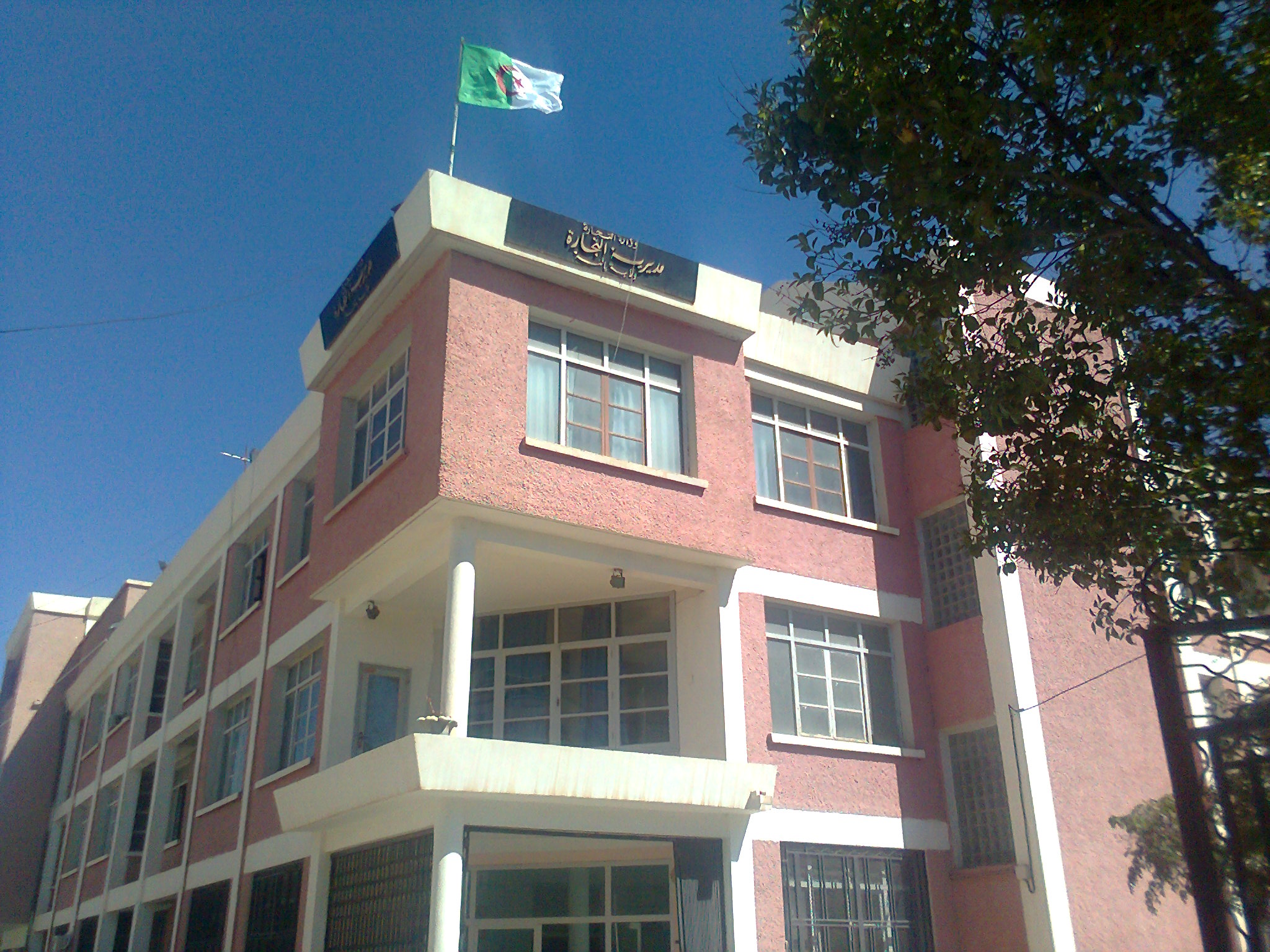 Bilan des activités des services de la direction  du commerce durant le mois de JUILLET 2015Principales InfractionsBilan des Brigades MixtesNombre de Brigades77Nombre d’Interventions 2.826Nombre d’Infractions941Nombre de Procès-Verbaux 935Nombre de Fermetures Administratives 66Nombre d’Echantillons prélevés 47Quantité de Produits Saisies (Tonnes)0,5274Principaux Produits SaisiesViandes- Produits AlimentairesValeur de la Saisie (DA)267.913,25Montant de Défaut de Facture (DA)438.491.830,01Montant de Prix Illicite (DA)332.700,00Montant de Factures Fictives-Contrôle de la Qualité et de la Répression des FraudesContrôles des pratiques Commerciales*Manque d’’hygiène *Produits non Conformes* Manque d’Etiquetage*Défaut d’affichage des prix*Défaut de facturation*D.R.C*Activité commerciale sédentaire sans local.Commerce – Services VétérinairesCommerce –Impôts - DouanesNombre d’Interventions 0301Nombre d’Infractions/01Nombre de Procès-Verbaux /01Nombre de Fermetures Administratives //Nombre d’Echantillons prélevés //Montant de Défaut de Facture (DA)//Quantité de Produits Saisies (Tonnes)//Principaux Produits Saisies//Valeur de la Saisie (DA)/4.686.849,00